Zakaria omara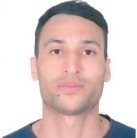 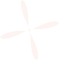            ChauffeurSUR MOI	ExperienceJe m’appelle Zakaria Omara, j’ai tout les permis de conduite , je suis maintenant à la recherche d’une opportunité d’emplois dans ce domaine et j’éspère apporter toutes mes connaissances techniques théoriques à la réussite des projets sur lesquels l’entreprise travaille.ÉDUCATION2023/2023 Bootcamp Initiation developpement WEB / YouCode1/09/2022 30/11/2022 Hygiène Sécurité EnvironnementAssistants en entrepôt / Emballer, Déballer, Charger, Manutentionnaire.Travailler comme aide chauffeur 2 ans .COMPÉTENCESUn bon niveau de forme physique et d'aptitude à travaillerBonne attention aux détails Capacité à bien travailler avec les autresPatience et capacité à rester calme dans des situations stressantes2014/2015 Niveau Bac / KachkatContactzakaria.omara007@gmail.com+212702818587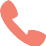 Permis B Permis C Permis EC